МИНИСТЕРСТВО ЭКОНОМИЧЕСКОГО, ТЕРРИТОРИАЛЬНОГО РАЗВИТИЯИ ТОРГОВЛИ ЧЕЧЕНСКОЙ РЕСПУБЛИКИПРИКАЗот 31 марта 2023 г. N 23-пОБ УТВЕРЖДЕНИИ ОРГАНИЗАЦИОННО-ФИНАНСОВОГО ПЛАНА РЕАЛИЗАЦИИМЕРОПРИЯТИЙ ГОСУДАРСТВЕННОЙ ПРОГРАММЫ ЧЕЧЕНСКОЙ РЕСПУБЛИКИ"ЭКОНОМИЧЕСКОЕ РАЗВИТИЕ И ИННОВАЦИОННАЯ ЭКОНОМИКАЧЕЧЕНСКОЙ РЕСПУБЛИКИ" НА 2023 ГОДВ соответствии с пунктом 7.4 раздела 7 "Управление и контроль реализации государственной программы" Порядка разработки, утверждения, реализации и оценки эффективности государственных программ Чеченской Республики, утвержденного Постановлением Правительства Чеченской Республики от 3 сентября 2013 года N 217 (далее - Порядок, Государственная программа), приказываю:1. Утвердить прилагаемый организационно-финансовый план реализации мероприятий Государственной программы на 2023 год.2. Ответственным исполнителям, соисполнителям и участникам Государственной программы обеспечить:реализацию мероприятий и достижение установленных на 2023 год значений индикаторов, предусмотренных Государственной программой;финансирование в 2023 году программных мероприятий, реализуемых из соответствующих бюджетов и внебюджетных источников в объемах, установленных Государственной программой;предоставление отчетности о ходе реализации мероприятий в соответствии с Порядком.3. Начальнику ГКУ "Минэкономтерразвития ЧР" обеспечить размещение настоящего Приказа на официальном сайте Министерства экономического, территориального развития и торговли Чеченской Республики в информационно-коммуникационной сети "Интернет".4. Департаменту государственных программ и проектной деятельности обеспечить направление настоящего Приказа для ознакомления в Комитет Правительства Чеченской Республики по защите прав потребителей и регулированию потребительского рынка.5. Контроль за исполнением настоящего Приказа оставляю за собой.МинистрР.Р.ШАПТУКАЕВПриложениек Приказу Министерстваэкономического, территориальногоразвития и торговлиЧеченской Республикиот 31 марта 2023 г. N 23-пОРГАНИЗАЦИОННО-ФИНАНСОВЫЙ ПЛАНРЕАЛИЗАЦИИ ГОСУДАРСТВЕННОЙ ПРОГРАММЫ ЧЕЧЕНСКОЙ РЕСПУБЛИКИ"ЭКОНОМИЧЕСКОЕ РАЗВИТИЕ И ИННОВАЦИОННАЯ ЭКОНОМИКАЧЕЧЕНСКОЙ РЕСПУБЛИКИ" НА 2023 ГОД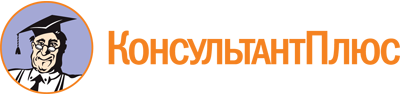 Приказ Минэкономтерразвития Чеченской Республики от 31.03.2023 N 23-п
"Об утверждении организационно-финансового плана реализации мероприятий государственной программы Чеченской Республики "Экономическое развитие и инновационная экономика Чеченской Республики" на 2023 год"Документ предоставлен КонсультантПлюс

www.consultant.ru

Дата сохранения: 04.06.2023
 Nп/пНаименование подпрограммы, мероприятийПериод реализации (квартал)Объем финансированияОбъем финансированияОжидаемые конечные результатыNп/пНаименование подпрограммы, мероприятийПериод реализации (квартал)источниксумма (тыс. руб.)Ожидаемые конечные результаты123456Всего по программе:Всего2 686 473,723Всего по программе:федеральный бюджет112 894,600Всего по программе:республиканский бюджет723 579,123Всего по программе:внебюджетный источник1 850 000,000Подпрограмма 1 "Противодействие коррупции в Чеченской Республике"Подпрограмма 1 "Противодействие коррупции в Чеченской Республике"Подпрограмма 1 "Противодействие коррупции в Чеченской Республике"Подпрограмма 1 "Противодействие коррупции в Чеченской Республике"Подпрограмма 1 "Противодействие коррупции в Чеченской Республике"Подпрограмма 1 "Противодействие коррупции в Чеченской Республике"Всего по подпрограмме:Всего1 012,248Всего по подпрограмме:республиканский бюджет1 012,2481Мероприятие 1. Формирование нетерпимого отношения к проявлениям коррупцииреспубликанский бюджет762,248Мероприятие 1.1.4. Разработка проектов социальной рекламы антикоррупционной направленности для демонстрации на телевидении2 - 4 кв.республиканский бюджет50,000Разработка видеороликов социальной рекламы антикоррупционной направленности для демонстрации на телевиденииМероприятие 1.1.5. Демонстрация социальной рекламы антикоррупционной направленности на телевидении2 - 4 кв.республиканский бюджет89,748Периодическая демонстрация видеороликов социальной рекламы антикоррупционной направленности на телевиденииМероприятие 1.1.8. Изготовление печатной продукции разъяснительно-правового характера с элементами агитации для граждан и предпринимателей о типичных коррупционных ситуациях и путях их разрешения для бесплатного распространения на территории республики1 - 4 кв.республиканский бюджет472,500Повышение эффективности деятельности органов исполнительной власти Чеченской Республики в сфере противодействия коррупции. Совершенствование нормативной правовой базы Чеченской Республики для эффективного противодействия коррупцииМероприятие 1.1.9. Проведение ежегодного мониторинга восприятия уровня коррупции в Чеченской Республике3 - 4 кв.республиканский бюджет150,000Проведение социологического исследования в целях оценки уровня коррупции в Чеченской Республике (на основании методики, утвержденной Правительством Российской Федерации).2Мероприятие 1.2. Оснащение многофункциональных центров предоставления государственных и муниципальных услуг2 - 4 кв.республиканский бюджет250,000Создание инфраструктуры общественного доступа к информации о деятельности органов государственной власти и их услугам, предоставляемым с помощью сети ИнтернетСведения о показателях (индикаторах) подпрограммы "Противодействие коррупции в Чеченской Республике"Сведения о показателях (индикаторах) подпрограммы "Противодействие коррупции в Чеченской Республике"Сведения о показателях (индикаторах) подпрограммы "Противодействие коррупции в Чеченской Республике"Сведения о показателях (индикаторах) подпрограммы "Противодействие коррупции в Чеченской Республике"Сведения о показателях (индикаторах) подпрограммы "Противодействие коррупции в Чеченской Республике"Сведения о показателях (индикаторах) подпрограммы "Противодействие коррупции в Чеченской Республике"Nп/пПоказатель (индикатор) (наименование)Показатель (индикатор) (наименование)Единица измеренияЗначения показателя1Доля нормативных правовых актов и их проектов, по которым проведена экспертиза на наличие коррупциогенных факторов (в процентном соотношении)Доля нормативных правовых актов и их проектов, по которым проведена экспертиза на наличие коррупциогенных факторов (в процентном соотношении)процент1002Проверка лиц, претендующих на замещение государственной гражданской службы Чеченской Республики, на предмет достоверности представляемых в установленном порядке, в том числе на конкурс, документов, сведенийПроверка лиц, претендующих на замещение государственной гражданской службы Чеченской Республики, на предмет достоверности представляемых в установленном порядке, в том числе на конкурс, документов, сведенийпроцент100Подпрограмма 2 "Создание благоприятных условий для привлечения инвестиций в экономику Чеченской Республики"Подпрограмма 2 "Создание благоприятных условий для привлечения инвестиций в экономику Чеченской Республики"Подпрограмма 2 "Создание благоприятных условий для привлечения инвестиций в экономику Чеченской Республики"Подпрограмма 2 "Создание благоприятных условий для привлечения инвестиций в экономику Чеченской Республики"Подпрограмма 2 "Создание благоприятных условий для привлечения инвестиций в экономику Чеченской Республики"Подпрограмма 2 "Создание благоприятных условий для привлечения инвестиций в экономику Чеченской Республики"Nп/пВсего по подпрограмме:Всего по подпрограмме:Всего1 863 327,880Nп/пВсего по подпрограмме:Всего по подпрограмме:федеральный бюджет0,000Nп/пВсего по подпрограмме:Всего по подпрограмме:республиканский бюджет13 327,880Nп/пВсего по подпрограмме:Всего по подпрограмме:внебюджетный источник1 850 000,0001Мероприятие 2.11. "Развитие агропромышленного комплекса" в рамках подпрограммы "Социально-экономическое развитие Чеченской Республики на 2016 - 2025 годы" государственной программы Российской Федерации "Развитие Северо-Кавказского федерального округа" на период до 2025 года"1 - 4 кв.Всего1 850 000,0001Мероприятие 2.11. "Развитие агропромышленного комплекса" в рамках подпрограммы "Социально-экономическое развитие Чеченской Республики на 2016 - 2025 годы" государственной программы Российской Федерации "Развитие Северо-Кавказского федерального округа" на период до 2025 года"1 - 4 кв.федеральный бюджет0,0001Мероприятие 2.11. "Развитие агропромышленного комплекса" в рамках подпрограммы "Социально-экономическое развитие Чеченской Республики на 2016 - 2025 годы" государственной программы Российской Федерации "Развитие Северо-Кавказского федерального округа" на период до 2025 года"1 - 4 кв.республиканский бюджет0,0001Мероприятие 2.11. "Развитие агропромышленного комплекса" в рамках подпрограммы "Социально-экономическое развитие Чеченской Республики на 2016 - 2025 годы" государственной программы Российской Федерации "Развитие Северо-Кавказского федерального округа" на период до 2025 года"1 - 4 кв.внебюджетный источник1 850 000,0002Мероприятие 2.12. Имущественный взнос Чеченской Республики в акционерное общество "Корпорация развития Чеченской Республики" на реализацию инвестиционных проектов1 - 4 кв.республиканский бюджет8 500,0003Мероприятие 2.17. Региональный проект "Адресная поддержка повышения производительности труда на предприятиях"1 - 4 кв.Всего4 827,880Обеспечение к 2024 году темпа роста производительности труда на предприятиях-участниках Чеченской Республики от 5 до 20%3Мероприятие 2.17. Региональный проект "Адресная поддержка повышения производительности труда на предприятиях"1 - 4 кв.республиканский бюджет4 827,880Обеспечение к 2024 году темпа роста производительности труда на предприятиях-участниках Чеченской Республики от 5 до 20%4Мероприятие 2.17.2. Создание и функционирование "Фабрики процессов" в рамках национального проекта "Производительность труда"1 - 4 кв.республиканский бюджет4 827,880Сведения о показателях (индикаторах) подпрограммы "Создание благоприятных условий для привлечения инвестиций в экономику Чеченской Республики"Сведения о показателях (индикаторах) подпрограммы "Создание благоприятных условий для привлечения инвестиций в экономику Чеченской Республики"Сведения о показателях (индикаторах) подпрограммы "Создание благоприятных условий для привлечения инвестиций в экономику Чеченской Республики"Сведения о показателях (индикаторах) подпрограммы "Создание благоприятных условий для привлечения инвестиций в экономику Чеченской Республики"Сведения о показателях (индикаторах) подпрограммы "Создание благоприятных условий для привлечения инвестиций в экономику Чеченской Республики"Сведения о показателях (индикаторах) подпрограммы "Создание благоприятных условий для привлечения инвестиций в экономику Чеченской Республики"Nп/пНаименование показателя (индикатора)Наименование показателя (индикатора)Единица измеренияЗначения показателя1Объем инвестиций (за исключением бюджетных инвестиций), направленных на реализацию инвестиционных проектов в рамках подпрограммы Чеченской Республики (нарастающим итогом)Объем инвестиций (за исключением бюджетных инвестиций), направленных на реализацию инвестиционных проектов в рамках подпрограммы Чеченской Республики (нарастающим итогом)млн. рублей1850,02Количество созданных рабочих мест в результате реализации инвестиционных проектовКоличество созданных рабочих мест в результате реализации инвестиционных проектовединиц1983Достижение уровня исполнения графика ключевых событий по проектам в рамках подпрограммы Чеченской РеспубликиДостижение уровня исполнения графика ключевых событий по проектам в рамках подпрограммы Чеченской Республикипроцент100Региональный проект "Системные меры развития международной кооперации и экспорта"Региональный проект "Системные меры развития международной кооперации и экспорта"Региональный проект "Системные меры развития международной кооперации и экспорта"Региональный проект "Системные меры развития международной кооперации и экспорта"Региональный проект "Системные меры развития международной кооперации и экспорта"Региональный проект "Системные меры развития международной кооперации и экспорта"1Внедрение на территории Чеченской Республики Регионального экспортного стандарта 2.0Внедрение на территории Чеченской Республики Регионального экспортного стандарта 2.0единиц1Прирост количества компаний-экспортеров из числа МСП по итогам внедрения Регионального экспортного стандарта 2.0Региональный проект "Адресная поддержка повышения производительности труда на предприятиях"Региональный проект "Адресная поддержка повышения производительности труда на предприятиях"Региональный проект "Адресная поддержка повышения производительности труда на предприятиях"Региональный проект "Адресная поддержка повышения производительности труда на предприятиях"Региональный проект "Адресная поддержка повышения производительности труда на предприятиях"Региональный проект "Адресная поддержка повышения производительности труда на предприятиях"1Количество предприятий-участников, внедряющих мероприятия национального проекта под федеральным управлением (с ФЦК) (нарастающим итогом)Количество предприятий-участников, внедряющих мероприятия национального проекта под федеральным управлением (с ФЦК) (нарастающим итогом)единиц7Предприятиям предоставлена возможность по внедрению лучших практик (типовых решений) и получению услуг по повышению производительности труда посредством специализированных центров компетенций на федеральном уровне2Количество представителей региональных команд, прошедших обучение инструментам повышения производительности труда (нарастающим итогом)Количество представителей региональных команд, прошедших обучение инструментам повышения производительности труда (нарастающим итогом)человек15Предприятиям предоставлена возможность по внедрению лучших практик (типовых решений) и получению услуг по повышению производительности труда посредством специализированных центров компетенций на федеральном уровне3Количество обученных сотрудников предприятий-участников в рамках реализации мероприятий повышения производительности труда под федеральным управлением (с ФЦК) (нарастающим итогом)Количество обученных сотрудников предприятий-участников в рамках реализации мероприятий повышения производительности труда под федеральным управлением (с ФЦК) (нарастающим итогом)человек116Предприятиям предоставлена возможность по внедрению лучших практик (типовых решений) и получению услуг по повышению производительности труда посредством специализированных центров компетенций на федеральном уровне4Доля предприятий, достигших ежегодный 5% прирост производительности труда на предприятиях-участниках, внедряющих мероприятия национального проекта под федеральным и региональным управлением в течение трех лет участия в проектеДоля предприятий, достигших ежегодный 5% прирост производительности труда на предприятиях-участниках, внедряющих мероприятия национального проекта под федеральным и региональным управлением в течение трех лет участия в проектепроцент50Предприятиям предоставлена возможность по внедрению лучших практик (типовых решений) и получению услуг по повышению производительности труда посредством специализированных центров компетенций на федеральном уровнеРегиональный проект "Системные меры по повышению производительности труда"Региональный проект "Системные меры по повышению производительности труда"Региональный проект "Системные меры по повышению производительности труда"Региональный проект "Системные меры по повышению производительности труда"Региональный проект "Системные меры по повышению производительности труда"Региональный проект "Системные меры по повышению производительности труда"1Количество руководителей, обученных по программе управленческих навыков для повышения производительности труда, тыс. чел., нарастающим итогомКоличество руководителей, обученных по программе управленческих навыков для повышения производительности труда, тыс. чел., нарастающим итогомчеловек6Подпрограмма 3 "Повышение качества оказания услуг на базе многофункциональных центров предоставления государственных и муниципальных услуг в Чеченской Республике"Подпрограмма 3 "Повышение качества оказания услуг на базе многофункциональных центров предоставления государственных и муниципальных услуг в Чеченской Республике"Подпрограмма 3 "Повышение качества оказания услуг на базе многофункциональных центров предоставления государственных и муниципальных услуг в Чеченской Республике"Подпрограмма 3 "Повышение качества оказания услуг на базе многофункциональных центров предоставления государственных и муниципальных услуг в Чеченской Республике"Подпрограмма 3 "Повышение качества оказания услуг на базе многофункциональных центров предоставления государственных и муниципальных услуг в Чеченской Республике"Подпрограмма 3 "Повышение качества оказания услуг на базе многофункциональных центров предоставления государственных и муниципальных услуг в Чеченской Республике"Nп/пВсего по подпрограмме:республиканский бюджет417 478,1251Мероприятие 3.1. Создание сети многофункциональных центров в Чеченской Республике1 - 4 кв.республиканский бюджет41 250,000Обеспечение соответствия МФЦ в Веденском районе (с. Ведено) требованиям федерального законодательства2Мероприятие 3.4. Субсидии бюджетным учреждениям на финансовое обеспечение государственного (муниципального) задания на оказание государственных (муниципальных) услуг (выполнение работ)1 - 4 кв.республиканский бюджет306 349,613Повышение доли заявителей, удовлетворенных качеством и доступностью государственных и муниципальных услуг, предоставляемых органами исполнительной власти Чеченской Республики и органами местного самоуправления, от общего числа опрошенных заявителей;повышение доли заявителей, удовлетворенных качеством и доступностью государственных и муниципальных услуг, предоставляемых на базе многофункциональных центров, от общего числа опрошенных заявителей;повышение доли представителей субъектов малого и среднего предпринимательства, удовлетворенных условиями ведения бизнеса в Чеченской Республике, по результатам проведенного мониторинга;повышение доли заявителей, использующих механизм получения государственных и муниципальных услуг в Чеченской Республике в электронной форме3Мероприятие 3.5. Субсидии бюджетным учреждениям на иные цели1 - 4 кв.республиканский бюджет18 754,250Повышение доли заявителей, удовлетворенных качеством и доступностью государственных и муниципальных услуг, предоставляемых органами исполнительной власти Чеченской Республики и органами местного самоуправления, от общего числа опрошенных заявителей;повышение доли заявителей, удовлетворенных качеством и доступностью государственных и муниципальных услуг, предоставляемых на базе многофункциональных центров, от общего числа опрошенных заявителей;повышение доли представителей субъектов малого и среднего предпринимательства, удовлетворенных условиями ведения бизнеса в Чеченской Республике, по результатам проведенного мониторинга;повышение доли заявителей, использующих механизм получения государственных и муниципальных услуг в Чеченской Республике в электронной форме4Мероприятие 3.6. Уплата налога на имущество организаций1 - 4 кв.республиканский бюджет4 778,262Повышение доли заявителей, удовлетворенных качеством и доступностью государственных и муниципальных услуг, предоставляемых органами исполнительной власти Чеченской Республики и органами местного самоуправления, от общего числа опрошенных заявителей;повышение доли заявителей, удовлетворенных качеством и доступностью государственных и муниципальных услуг, предоставляемых на базе многофункциональных центров, от общего числа опрошенных заявителей;повышение доли представителей субъектов малого и среднего предпринимательства, удовлетворенных условиями ведения бизнеса в Чеченской Республике, по результатам проведенного мониторинга;повышение доли заявителей, использующих механизм получения государственных и муниципальных услуг в Чеченской Республике в электронной форме5Мероприятие 3.7. Разработка проектно-сметной документации и проведение государственной экспертизы на объекты строительства государственной (муниципальной собственности)1 - 4 кв.республиканский бюджет46 346,000Сведения о показателях (индикаторах) подпрограммы "Повышение качества оказания услуг на базе многофункциональных центров предоставления государственных и муниципальных услуг в Чеченской Республике"Сведения о показателях (индикаторах) подпрограммы "Повышение качества оказания услуг на базе многофункциональных центров предоставления государственных и муниципальных услуг в Чеченской Республике"Сведения о показателях (индикаторах) подпрограммы "Повышение качества оказания услуг на базе многофункциональных центров предоставления государственных и муниципальных услуг в Чеченской Республике"Сведения о показателях (индикаторах) подпрограммы "Повышение качества оказания услуг на базе многофункциональных центров предоставления государственных и муниципальных услуг в Чеченской Республике"Сведения о показателях (индикаторах) подпрограммы "Повышение качества оказания услуг на базе многофункциональных центров предоставления государственных и муниципальных услуг в Чеченской Республике"Сведения о показателях (индикаторах) подпрограммы "Повышение качества оказания услуг на базе многофункциональных центров предоставления государственных и муниципальных услуг в Чеченской Республике"Nп/пНаименование показателя (индикатора)Наименование показателя (индикатора)Единица измеренияЗначения показателя1Доля заявителей, удовлетворенных качеством и доступностью государственных и муниципальных услуг, предоставляемых на базе МФЦ, от общего числа опрошенных заявителейДоля заявителей, удовлетворенных качеством и доступностью государственных и муниципальных услуг, предоставляемых на базе МФЦ, от общего числа опрошенных заявителейпроцент902Среднее число обращений представителей бизнеса для получения одной государственной (муниципальной) услуги, связанной со сферой предпринимательской деятельностиСреднее число обращений представителей бизнеса для получения одной государственной (муниципальной) услуги, связанной со сферой предпринимательской деятельностираз, не более23Среднее время ожидания в очереди при обращении заявителя в орган государственной власти (орган местного самоуправления) для получения государственной (муниципальной) услугиСреднее время ожидания в очереди при обращении заявителя в орган государственной власти (орган местного самоуправления) для получения государственной (муниципальной) услугиминут154Доля граждан, имеющих доступ к получению государственных и муниципальных услуг по принципу "одного окна"Доля граждан, имеющих доступ к получению государственных и муниципальных услуг по принципу "одного окна"процент905Доля действующих МФЦ, отвечающих единым стандартам качестваДоля действующих МФЦ, отвечающих единым стандартам качествапроцент100Подпрограмма 4 "Обеспечение реализации государственной программы "Экономическое развитие и инновационная экономика Чеченской Республики" в сфере обеспечения развития экономики"Подпрограмма 4 "Обеспечение реализации государственной программы "Экономическое развитие и инновационная экономика Чеченской Республики" в сфере обеспечения развития экономики"Подпрограмма 4 "Обеспечение реализации государственной программы "Экономическое развитие и инновационная экономика Чеченской Республики" в сфере обеспечения развития экономики"Подпрограмма 4 "Обеспечение реализации государственной программы "Экономическое развитие и инновационная экономика Чеченской Республики" в сфере обеспечения развития экономики"Подпрограмма 4 "Обеспечение реализации государственной программы "Экономическое развитие и инновационная экономика Чеченской Республики" в сфере обеспечения развития экономики"Подпрограмма 4 "Обеспечение реализации государственной программы "Экономическое развитие и инновационная экономика Чеченской Республики" в сфере обеспечения развития экономики"Nп/пВсего по подпрограмме:Всего260 129,183Nп/пВсего по подпрограмме:республиканский бюджет260 129,183Nп/пВсего по подпрограмме:федеральный бюджет0,0001Мероприятие 4.1. Расходы на выплаты по оплате труда работников государственных органов1 - 4 кв.республиканский бюджет99 898,735Реализация мероприятий подпрограммы направлена на формирование благоприятных условий для привлечения инвестиций и создание эффективных механизмов, способствующих повышению инвестиционной привлекательности республики;совершенствование нормативной правовой базы в сфере инвестиционной деятельности;создание благоприятной административной среды, поддержка создания инвестиционных площадок и развитие инвестиционной инфраструктуры;совершенствование экономических механизмов привлечения и поддержки инвестиций2Мероприятия 4.2. Расходы на обеспечение функций государственных органов1 - 4 кв.республиканский бюджет40 461,416Реализация мероприятий подпрограммы направлена на формирование благоприятных условий для привлечения инвестиций и создание эффективных механизмов, способствующих повышению инвестиционной привлекательности республики;совершенствование нормативной правовой базы в сфере инвестиционной деятельности;создание благоприятной административной среды, поддержка создания инвестиционных площадок и развитие инвестиционной инфраструктуры;совершенствование экономических механизмов привлечения и поддержки инвестиций3Мероприятие 4.3. Уплата налога на имущество и земельного налога1 - 4 кв.республиканский бюджет2 897,725Реализация мероприятий подпрограммы направлена на формирование благоприятных условий для привлечения инвестиций и создание эффективных механизмов, способствующих повышению инвестиционной привлекательности республики;совершенствование нормативной правовой базы в сфере инвестиционной деятельности;создание благоприятной административной среды, поддержка создания инвестиционных площадок и развитие инвестиционной инфраструктуры;совершенствование экономических механизмов привлечения и поддержки инвестиций4Мероприятия 4.4. Расходы на обеспечение функций государственных учреждений1 - 4 кв.республиканский бюджет47 350,602Реализация мероприятий подпрограммы направлена на формирование благоприятных условий для привлечения инвестиций и создание эффективных механизмов, способствующих повышению инвестиционной привлекательности республики;совершенствование нормативной правовой базы в сфере инвестиционной деятельности;создание благоприятной административной среды, поддержка создания инвестиционных площадок и развитие инвестиционной инфраструктуры;совершенствование экономических механизмов привлечения и поддержки инвестиций5Мероприятие 4.8. Мероприятие по землеустройству и землепользованию1 - 4 кв.республиканский бюджет10 092,750Реализация мероприятий подпрограммы направлена на формирование благоприятных условий для привлечения инвестиций и создание эффективных механизмов, способствующих повышению инвестиционной привлекательности республики;совершенствование нормативной правовой базы в сфере инвестиционной деятельности;создание благоприятной административной среды, поддержка создания инвестиционных площадок и развитие инвестиционной инфраструктуры;совершенствование экономических механизмов привлечения и поддержки инвестиций6Мероприятие 4.9. Защита экономических интересов потребителей от монопольного повышения цен и тарифов в Чеченской Республике (Государственный комитет цен и тарифов Чеченской Республики)1 - 4 кв.республиканский бюджет41 927,955Реализация мероприятий подпрограммы направлена на формирование благоприятных условий для привлечения инвестиций и создание эффективных механизмов, способствующих повышению инвестиционной привлекательности республики;совершенствование нормативной правовой базы в сфере инвестиционной деятельности;создание благоприятной административной среды, поддержка создания инвестиционных площадок и развитие инвестиционной инфраструктуры;совершенствование экономических механизмов привлечения и поддержки инвестиций7Мероприятие 4.17. Мероприятия по землеустройству и землепользованию (регистрацию права собственности на объекты государственной казны Чеченской Республики)1 - 4 кв.республиканский бюджет17 500,000Сведения о показателях (индикаторах) подпрограммы "Экономическое развитие и инновационная экономика Чеченской Республики" в сфере обеспечения развития экономики"Сведения о показателях (индикаторах) подпрограммы "Экономическое развитие и инновационная экономика Чеченской Республики" в сфере обеспечения развития экономики"Сведения о показателях (индикаторах) подпрограммы "Экономическое развитие и инновационная экономика Чеченской Республики" в сфере обеспечения развития экономики"Сведения о показателях (индикаторах) подпрограммы "Экономическое развитие и инновационная экономика Чеченской Республики" в сфере обеспечения развития экономики"Сведения о показателях (индикаторах) подпрограммы "Экономическое развитие и инновационная экономика Чеченской Республики" в сфере обеспечения развития экономики"Сведения о показателях (индикаторах) подпрограммы "Экономическое развитие и инновационная экономика Чеченской Республики" в сфере обеспечения развития экономики"Nп/пНаименование показателя (индикатора)Наименование показателя (индикатора)Единица измеренияЗначения показателя1Обеспечение деятельности Министерства экономического, территориального развития и торговли Чеченской РеспубликиОбеспечение деятельности Министерства экономического, территориального развития и торговли Чеченской Республикида - 1, нет - 012Укомплектованность Министерства экономического, территориального развития и торговли Чеченской Республики квалифицированными кадрами, не менееУкомплектованность Министерства экономического, территориального развития и торговли Чеченской Республики квалифицированными кадрами, не менеепроцент953Доля государственных служащих, прошедших курсы повышения квалификации, переподготовку, стажировку в установленные сроки, не менееДоля государственных служащих, прошедших курсы повышения квалификации, переподготовку, стажировку в установленные сроки, не менеепроцент954Доля государственных служащих, подлежащих аттестации, прошедших ее в установленные сроки, не менееДоля государственных служащих, подлежащих аттестации, прошедших ее в установленные сроки, не менеепроцент100Подпрограмма 5 "Обеспечение реализации государственной программы "Экономическое развитие и инновационная экономика Чеченской Республики" в сфере обеспечения защиты прав потребителей и регулированию потребительского рынка"Подпрограмма 5 "Обеспечение реализации государственной программы "Экономическое развитие и инновационная экономика Чеченской Республики" в сфере обеспечения защиты прав потребителей и регулированию потребительского рынка"Подпрограмма 5 "Обеспечение реализации государственной программы "Экономическое развитие и инновационная экономика Чеченской Республики" в сфере обеспечения защиты прав потребителей и регулированию потребительского рынка"Подпрограмма 5 "Обеспечение реализации государственной программы "Экономическое развитие и инновационная экономика Чеченской Республики" в сфере обеспечения защиты прав потребителей и регулированию потребительского рынка"Подпрограмма 5 "Обеспечение реализации государственной программы "Экономическое развитие и инновационная экономика Чеченской Республики" в сфере обеспечения защиты прав потребителей и регулированию потребительского рынка"Подпрограмма 5 "Обеспечение реализации государственной программы "Экономическое развитие и инновационная экономика Чеченской Республики" в сфере обеспечения защиты прав потребителей и регулированию потребительского рынка"Nп/пВсего по подпрограмме:республиканский бюджет12 192,171Мероприятие 5.1. Защита прав потребителей и регулированию потребительского рынка на территории Чеченской Республики1 - 4 кв.республиканский бюджет12 192,17Увеличение доли населения Чеченской Республики, удовлетворенного услугами в сфере защиты прав потребителей;информация в контролирующие и правоохранительные органы, органы местного самоуправления о фактах нарушения законодательства о защите прав потребителей;участие в судах по вопросам защиты прав потребителей.Сведения о показателях (индикаторах) подпрограммы "Экономическое развитие и инновационная экономика Чеченской Республики" в сфере обеспечения защиты прав потребителей и регулированию потребительского рынка"Сведения о показателях (индикаторах) подпрограммы "Экономическое развитие и инновационная экономика Чеченской Республики" в сфере обеспечения защиты прав потребителей и регулированию потребительского рынка"Сведения о показателях (индикаторах) подпрограммы "Экономическое развитие и инновационная экономика Чеченской Республики" в сфере обеспечения защиты прав потребителей и регулированию потребительского рынка"Сведения о показателях (индикаторах) подпрограммы "Экономическое развитие и инновационная экономика Чеченской Республики" в сфере обеспечения защиты прав потребителей и регулированию потребительского рынка"Сведения о показателях (индикаторах) подпрограммы "Экономическое развитие и инновационная экономика Чеченской Республики" в сфере обеспечения защиты прав потребителей и регулированию потребительского рынка"Сведения о показателях (индикаторах) подпрограммы "Экономическое развитие и инновационная экономика Чеченской Республики" в сфере обеспечения защиты прав потребителей и регулированию потребительского рынка"Nп/пНаименование показателя (индикатора)Наименование показателя (индикатора)Единица измеренияЗначения показателя1Увеличение мероприятий по мониторингу хозяйствующих субъектов, направленных на защиту населения Чеченской Республики от некачественной и контрафактной продукции, работ и услугУвеличение мероприятий по мониторингу хозяйствующих субъектов, направленных на защиту населения Чеченской Республики от некачественной и контрафактной продукции, работ и услугмероприятий5102Увеличение доли населения Чеченской Республики, просвещенных в сфере защиты прав потребителейУвеличение доли населения Чеченской Республики, просвещенных в сфере защиты прав потребителейчел.3900Подпрограмма 6 "Поддержка социально ориентированных некоммерческих организаций в Чеченской Республике"Подпрограмма 6 "Поддержка социально ориентированных некоммерческих организаций в Чеченской Республике"Подпрограмма 6 "Поддержка социально ориентированных некоммерческих организаций в Чеченской Республике"Подпрограмма 6 "Поддержка социально ориентированных некоммерческих организаций в Чеченской Республике"Подпрограмма 6 "Поддержка социально ориентированных некоммерческих организаций в Чеченской Республике"Подпрограмма 6 "Поддержка социально ориентированных некоммерческих организаций в Чеченской Республике"Nп/пВсего по подпрограмме:республиканский бюджет0,0001Мероприятие 6.1. Разработка и совершенствование нормативно-правовой базы в рамках применения механизмов государственной поддержки СОНКО1 - 4 кв.республиканский бюджет0,000Создание системы взаимодействия органов государственной власти Чеченской Республики и общественных объединений;повышение уровня информированности о деятельности СОНКО;повышение компетенции, квалификации руководителей и членов СОНКО;наиболее полное и эффективное использование возможностей СОНКО в решении задач социального развития региона за счет наращивания потенциала СОНКО и обеспечение максимально эффективного его использования;расширение доступа негосударственных, прежде Всего социально ориентированных НКО, к оказанию населению услуг в социальной сфере, предоставляемых за счет бюджетных средств.2Мероприятия 6.2. Информационная поддержка СОНКО в средствах массовой информации, выставок, а также посредством социальной рекламы1 - 4 кв.республиканский бюджет0,000Создание системы взаимодействия органов государственной власти Чеченской Республики и общественных объединений;повышение уровня информированности о деятельности СОНКО;повышение компетенции, квалификации руководителей и членов СОНКО;наиболее полное и эффективное использование возможностей СОНКО в решении задач социального развития региона за счет наращивания потенциала СОНКО и обеспечение максимально эффективного его использования;расширение доступа негосударственных, прежде Всего социально ориентированных НКО, к оказанию населению услуг в социальной сфере, предоставляемых за счет бюджетных средств.3Мероприятие 6.7. Обеспечение поэтапного доступа СОНКО к бюджетным средствам, выделяемым на предоставление населению услуг в социальной сфере1 - 4 кв.республиканский бюджет0,000Создание системы взаимодействия органов государственной власти Чеченской Республики и общественных объединений;повышение уровня информированности о деятельности СОНКО;повышение компетенции, квалификации руководителей и членов СОНКО;наиболее полное и эффективное использование возможностей СОНКО в решении задач социального развития региона за счет наращивания потенциала СОНКО и обеспечение максимально эффективного его использования;расширение доступа негосударственных, прежде Всего социально ориентированных НКО, к оказанию населению услуг в социальной сфере, предоставляемых за счет бюджетных средств.Сведения о показателях (индикаторах) подпрограммы "Поддержка социально ориентированных некоммерческих организаций в Чеченской Республике"Сведения о показателях (индикаторах) подпрограммы "Поддержка социально ориентированных некоммерческих организаций в Чеченской Республике"Сведения о показателях (индикаторах) подпрограммы "Поддержка социально ориентированных некоммерческих организаций в Чеченской Республике"Сведения о показателях (индикаторах) подпрограммы "Поддержка социально ориентированных некоммерческих организаций в Чеченской Республике"Сведения о показателях (индикаторах) подпрограммы "Поддержка социально ориентированных некоммерческих организаций в Чеченской Республике"Сведения о показателях (индикаторах) подпрограммы "Поддержка социально ориентированных некоммерческих организаций в Чеченской Республике"Nп/пНаименование показателя (индикатора)Наименование показателя (индикатора)Единица измеренияЗначения показателя1Число некоммерческих организаций Чеченской Республики, взаимодействующих с органами исполнительной власти Чеченской РеспубликиЧисло некоммерческих организаций Чеченской Республики, взаимодействующих с органами исполнительной власти Чеченской Республикиед.250Подпрограмма 7 "Поддержка и развитие малого и среднего предпринимательства в Чеченской Республике"Подпрограмма 7 "Поддержка и развитие малого и среднего предпринимательства в Чеченской Республике"Подпрограмма 7 "Поддержка и развитие малого и среднего предпринимательства в Чеченской Республике"Подпрограмма 7 "Поддержка и развитие малого и среднего предпринимательства в Чеченской Республике"Подпрограмма 7 "Поддержка и развитие малого и среднего предпринимательства в Чеченской Республике"Подпрограмма 7 "Поддержка и развитие малого и среднего предпринимательства в Чеченской Республике"Nп/пВсего по подпрограмме:Всего по подпрограмме:Всего132 334,119Nп/пВсего по подпрограмме:Всего по подпрограмме:федеральный бюджет112 894,600Nп/пВсего по подпрограмме:Всего по подпрограмме:республиканский бюджет19 439,519Nп/пВсего по подпрограмме:Всего по подпрограмме:внебюджетный источник0,0001Мероприятие 7.1. Обеспечение функционирования инфраструктуры поддержки субъектов малого и среднего предпринимательства (бизнес-центров (инкубаторов)1 - 4 кв.республиканский бюджет18 299,170Оказание информационно-образовательной и имущественной поддержки субъектам МСПМероприятие 7.2. Региональные проекты Чеченской Республики1 - 4 кв.Всего114 034,949Оказание финансовой, имущественной и информационно-образовательной поддержки субъектам МСПМероприятие 7.2. Региональные проекты Чеченской Республики1 - 4 кв.федеральный бюджет112 894,600Оказание финансовой, имущественной и информационно-образовательной поддержки субъектам МСПМероприятие 7.2. Региональные проекты Чеченской Республики1 - 4 кв.республиканский бюджет1 140,349Оказание финансовой, имущественной и информационно-образовательной поддержки субъектам МСП2Мероприятие 7.2.1. Мероприятия регионального проекта Чеченской Республики "Акселерация субъектов малого и среднего предпринимательства"1 - 4 кв.Всего10 018,384Оказание информационно-образовательной поддержки субъектам МСП2Мероприятие 7.2.1. Мероприятия регионального проекта Чеченской Республики "Акселерация субъектов малого и среднего предпринимательства"1 - 4 кв.федеральный бюджет9 918,200Оказание информационно-образовательной поддержки субъектам МСП2Мероприятие 7.2.1. Мероприятия регионального проекта Чеченской Республики "Акселерация субъектов малого и среднего предпринимательства"1 - 4 кв.республиканский бюджет100,184Оказание информационно-образовательной поддержки субъектам МСП3Мероприятие 7.2.1.1. Создание и (или) развитие Центра "Мой бизнес"1 - 4 кв.Всего4 895,455Оказание информационно-образовательной поддержки субъектам МСП3Мероприятие 7.2.1.1. Создание и (или) развитие Центра "Мой бизнес"1 - 4 кв.федеральный бюджет4 846,500Оказание информационно-образовательной поддержки субъектам МСП3Мероприятие 7.2.1.1. Создание и (или) развитие Центра "Мой бизнес"1 - 4 кв.республиканский бюджет48,955Оказание информационно-образовательной поддержки субъектам МСП4Мероприятие 7.2.1.2. Создание и (или) развитие Центра поддержки экспорта1 - 4 кв.Всего5 122,929Оказание услуг, действующим экспортерам и субъектам предпринимательства, планирующим осуществлять экспортную деятельность (экспортно ориентированные субъекты МСП)4Мероприятие 7.2.1.2. Создание и (или) развитие Центра поддержки экспорта1 - 4 кв.федеральный бюджет5 071,700Оказание услуг, действующим экспортерам и субъектам предпринимательства, планирующим осуществлять экспортную деятельность (экспортно ориентированные субъекты МСП)4Мероприятие 7.2.1.2. Создание и (или) развитие Центра поддержки экспорта1 - 4 кв.республиканский бюджет51,229Оказание услуг, действующим экспортерам и субъектам предпринимательства, планирующим осуществлять экспортную деятельность (экспортно ориентированные субъекты МСП)5Мероприятие 7.2.4. Региональный проект Чеченской Республики "Создание благоприятных условий для осуществления деятельности самозанятыми гражданами"1 - 4 кв.Всего35 505,859Оказание информационно-образовательной поддержки субъектам МСП5Мероприятие 7.2.4. Региональный проект Чеченской Республики "Создание благоприятных условий для осуществления деятельности самозанятыми гражданами"1 - 4 кв.федеральный бюджет35 150,800Оказание информационно-образовательной поддержки субъектам МСП5Мероприятие 7.2.4. Региональный проект Чеченской Республики "Создание благоприятных условий для осуществления деятельности самозанятыми гражданами"1 - 4 кв.республиканский бюджет355,059Оказание информационно-образовательной поддержки субъектам МСП6Мероприятие 7.2.4.1. Обеспечение предоставления самозанятым гражданам комплекса информационно-консультационных и образовательных услуг в Центре "Мой бизнес"1 - 4 кв.Всего35 505,859Обеспечение самозанятым гражданам предоставления комплекса информационно-консультационных и образовательных услуг организациями инфраструктуры поддержки малого и среднего предпринимательства6Мероприятие 7.2.4.1. Обеспечение предоставления самозанятым гражданам комплекса информационно-консультационных и образовательных услуг в Центре "Мой бизнес"1 - 4 кв.федеральный бюджет35 150,800Обеспечение самозанятым гражданам предоставления комплекса информационно-консультационных и образовательных услуг организациями инфраструктуры поддержки малого и среднего предпринимательства6Мероприятие 7.2.4.1. Обеспечение предоставления самозанятым гражданам комплекса информационно-консультационных и образовательных услуг в Центре "Мой бизнес"1 - 4 кв.республиканский бюджет355,059Обеспечение самозанятым гражданам предоставления комплекса информационно-консультационных и образовательных услуг организациями инфраструктуры поддержки малого и среднего предпринимательства7Мероприятие 7.2.5. Региональный проект Чеченской Республики "Создание условий для легкого старта и комфортного ведения бизнеса"1 - 4 кв.Всего68 510,707Оказание финансовой поддержки субъектам МСП7Мероприятие 7.2.5. Региональный проект Чеченской Республики "Создание условий для легкого старта и комфортного ведения бизнеса"1 - 4 кв.федеральный бюджет67 825,600Оказание финансовой поддержки субъектам МСП7Мероприятие 7.2.5. Региональный проект Чеченской Республики "Создание условий для легкого старта и комфортного ведения бизнеса"1 - 4 кв.республиканский бюджет685,107Оказание финансовой поддержки субъектам МСПКМероприятие 7.2.5.1. Оказание комплексных услуг и (или) предоставление финансовой поддержки в виде грантов субъектам МСП, включенным в реестр социальных предпринимателей1 - 4 кв.Всего43 744,040Увеличение количества социальных предприятий, включенных в реестрКМероприятие 7.2.5.1. Оказание комплексных услуг и (или) предоставление финансовой поддержки в виде грантов субъектам МСП, включенным в реестр социальных предпринимателей1 - 4 кв.федеральный бюджет43 306,600Увеличение количества социальных предприятий, включенных в реестрКМероприятие 7.2.5.1. Оказание комплексных услуг и (или) предоставление финансовой поддержки в виде грантов субъектам МСП, включенным в реестр социальных предпринимателей1 - 4 кв.республиканский бюджет437,440Увеличение количества социальных предприятий, включенных в реестр9Мероприятие 7.2.5.2. Предоставление гражданам, желающим вести бизнес, начинающим и действующим предпринимателям комплекса услуг, направленных на вовлечение в предпринимательскую деятельность, а также информационно-консультационных и образовательных услуг в оффлайн- и онлайн-форматах в Центре "Мой бизнес"1 - 4 кв.Всего24 766,667Оказание информационно-образовательной и иной поддержки9Мероприятие 7.2.5.2. Предоставление гражданам, желающим вести бизнес, начинающим и действующим предпринимателям комплекса услуг, направленных на вовлечение в предпринимательскую деятельность, а также информационно-консультационных и образовательных услуг в оффлайн- и онлайн-форматах в Центре "Мой бизнес"1 - 4 кв.федеральный бюджет24 519,000Оказание информационно-образовательной и иной поддержки9Мероприятие 7.2.5.2. Предоставление гражданам, желающим вести бизнес, начинающим и действующим предпринимателям комплекса услуг, направленных на вовлечение в предпринимательскую деятельность, а также информационно-консультационных и образовательных услуг в оффлайн- и онлайн-форматах в Центре "Мой бизнес"1 - 4 кв.республиканский бюджет247,667Оказание информационно-образовательной и иной поддержкиСведения о показателях (индикаторах) подпрограммы "Поддержка и развитие малого и среднего предпринимательства в Чеченской Республике"Сведения о показателях (индикаторах) подпрограммы "Поддержка и развитие малого и среднего предпринимательства в Чеченской Республике"Сведения о показателях (индикаторах) подпрограммы "Поддержка и развитие малого и среднего предпринимательства в Чеченской Республике"Сведения о показателях (индикаторах) подпрограммы "Поддержка и развитие малого и среднего предпринимательства в Чеченской Республике"Сведения о показателях (индикаторах) подпрограммы "Поддержка и развитие малого и среднего предпринимательства в Чеченской Республике"Сведения о показателях (индикаторах) подпрограммы "Поддержка и развитие малого и среднего предпринимательства в Чеченской Республике"Nп/пНаименование показателя (индикатора)Наименование показателя (индикатора)Единица измеренияЗначения показателя7.1. Обеспечение функционирования инфраструктуры поддержки субъектов малого и среднего предпринимательства (бизнес-центров (инкубаторов)7.1. Обеспечение функционирования инфраструктуры поддержки субъектов малого и среднего предпринимательства (бизнес-центров (инкубаторов)7.1. Обеспечение функционирования инфраструктуры поддержки субъектов малого и среднего предпринимательства (бизнес-центров (инкубаторов)7.1. Обеспечение функционирования инфраструктуры поддержки субъектов малого и среднего предпринимательства (бизнес-центров (инкубаторов)7.1. Обеспечение функционирования инфраструктуры поддержки субъектов малого и среднего предпринимательства (бизнес-центров (инкубаторов)1Количество субъектов малого и среднего предпринимательства, получивших государственную поддержкуКоличество субъектов малого и среднего предпринимательства, получивших государственную поддержкуед.340Мероприятие 7.2. Региональные проекты Чеченской РеспубликиМероприятие 7.2. Региональные проекты Чеченской РеспубликиМероприятие 7.2. Региональные проекты Чеченской РеспубликиМероприятие 7.2. Региональные проекты Чеченской РеспубликиМероприятие 7.2. Региональные проекты Чеченской РеспубликиМероприятие 7.2. Региональные проекты Чеченской Республики7.2.1. Мероприятия регионального проекта Чеченской Республики "Акселерация субъектов малого и среднего предпринимательства"7.2.1. Мероприятия регионального проекта Чеченской Республики "Акселерация субъектов малого и среднего предпринимательства"7.2.1. Мероприятия регионального проекта Чеченской Республики "Акселерация субъектов малого и среднего предпринимательства"7.2.1. Мероприятия регионального проекта Чеченской Республики "Акселерация субъектов малого и среднего предпринимательства"7.2.1. Мероприятия регионального проекта Чеченской Республики "Акселерация субъектов малого и среднего предпринимательства"7.2.1. Мероприятия регионального проекта Чеченской Республики "Акселерация субъектов малого и среднего предпринимательства"2Количество субъектов МСП, получивших комплексные услугиКоличество субъектов МСП, получивших комплексные услугиединиц197Создание комплексной системы акселерации, включающей в себя финансовые и налоговые инструменты поддержки субъектов МСП, а также инфраструктуру для комфортной работы и заказчиков3Количество субъектов МСП, которые стали резидентами созданных промышленных парков, технопарков (накопленым итогом)Количество субъектов МСП, которые стали резидентами созданных промышленных парков, технопарков (накопленым итогом)единиц6Создание комплексной системы акселерации, включающей в себя финансовые и налоговые инструменты поддержки субъектов МСП, а также инфраструктуру для комфортной работы и заказчиков4Количество субъектов МСП-экспортеров, заключивших экспортные контракты по результатам услуг Центра поддержки экспортаКоличество субъектов МСП-экспортеров, заключивших экспортные контракты по результатам услуг Центра поддержки экспортаединиц4Создание комплексной системы акселерации, включающей в себя финансовые и налоговые инструменты поддержки субъектов МСП, а также инфраструктуру для комфортной работы и заказчиков5Количество действующих микрозаймов, выданных микрофинансовыми организациямиКоличество действующих микрозаймов, выданных микрофинансовыми организациямиединиц581Создание комплексной системы акселерации, включающей в себя финансовые и налоговые инструменты поддержки субъектов МСП, а также инфраструктуру для комфортной работы и заказчиков6Объем финансовой поддержки, оказанной субъектам МСП, при гарантийной поддержкеОбъем финансовой поддержки, оказанной субъектам МСП, при гарантийной поддержкемлн. рублей233,494Создание комплексной системы акселерации, включающей в себя финансовые и налоговые инструменты поддержки субъектов МСП, а также инфраструктуру для комфортной работы и заказчиков7.2.4. Мероприятия регионального проекта Чеченской Республики "Создание благоприятных условий для осуществления деятельности самозанятыми гражданами"7.2.4. Мероприятия регионального проекта Чеченской Республики "Создание благоприятных условий для осуществления деятельности самозанятыми гражданами"7.2.4. Мероприятия регионального проекта Чеченской Республики "Создание благоприятных условий для осуществления деятельности самозанятыми гражданами"7.2.4. Мероприятия регионального проекта Чеченской Республики "Создание благоприятных условий для осуществления деятельности самозанятыми гражданами"7.2.4. Мероприятия регионального проекта Чеченской Республики "Создание благоприятных условий для осуществления деятельности самозанятыми гражданами"7.2.4. Мероприятия регионального проекта Чеченской Республики "Создание благоприятных условий для осуществления деятельности самозанятыми гражданами"7Количество самозанятых граждан, зафиксировавших свой статус и применяющих специальный налоговый режим "Налог на профессиональный доход" (НПД), накопленным итогомКоличество самозанятых граждан, зафиксировавших свой статус и применяющих специальный налоговый режим "Налог на профессиональный доход" (НПД), накопленным итогомтыс. чел.7,5448Количество самозанятых граждан, получивших услуги, в том числе прошедших программы обученияКоличество самозанятых граждан, получивших услуги, в том числе прошедших программы обучениятыс. чел.0,4547.2.5. Мероприятия регионального проекта Чеченской Республики "Создание условий для легкого старта и комфортного ведения бизнеса"7.2.5. Мероприятия регионального проекта Чеченской Республики "Создание условий для легкого старта и комфортного ведения бизнеса"7.2.5. Мероприятия регионального проекта Чеченской Республики "Создание условий для легкого старта и комфортного ведения бизнеса"7.2.5. Мероприятия регионального проекта Чеченской Республики "Создание условий для легкого старта и комфортного ведения бизнеса"7.2.5. Мероприятия регионального проекта Чеченской Республики "Создание условий для легкого старта и комфортного ведения бизнеса"7.2.5. Мероприятия регионального проекта Чеченской Республики "Создание условий для легкого старта и комфортного ведения бизнеса"9Количество уникальных социальных предприятий, включенных в реестр, в том числе получивших комплексные услуги и (или) финансовую поддержку в виде грантаКоличество уникальных социальных предприятий, включенных в реестр, в том числе получивших комплексные услуги и (или) финансовую поддержку в виде грантаединиц3410Количество уникальных граждан, желающих вести бизнес, начинающих и действующих предпринимателей, получивших услугиКоличество уникальных граждан, желающих вести бизнес, начинающих и действующих предпринимателей, получивших услугитыс. ед.3,649